v 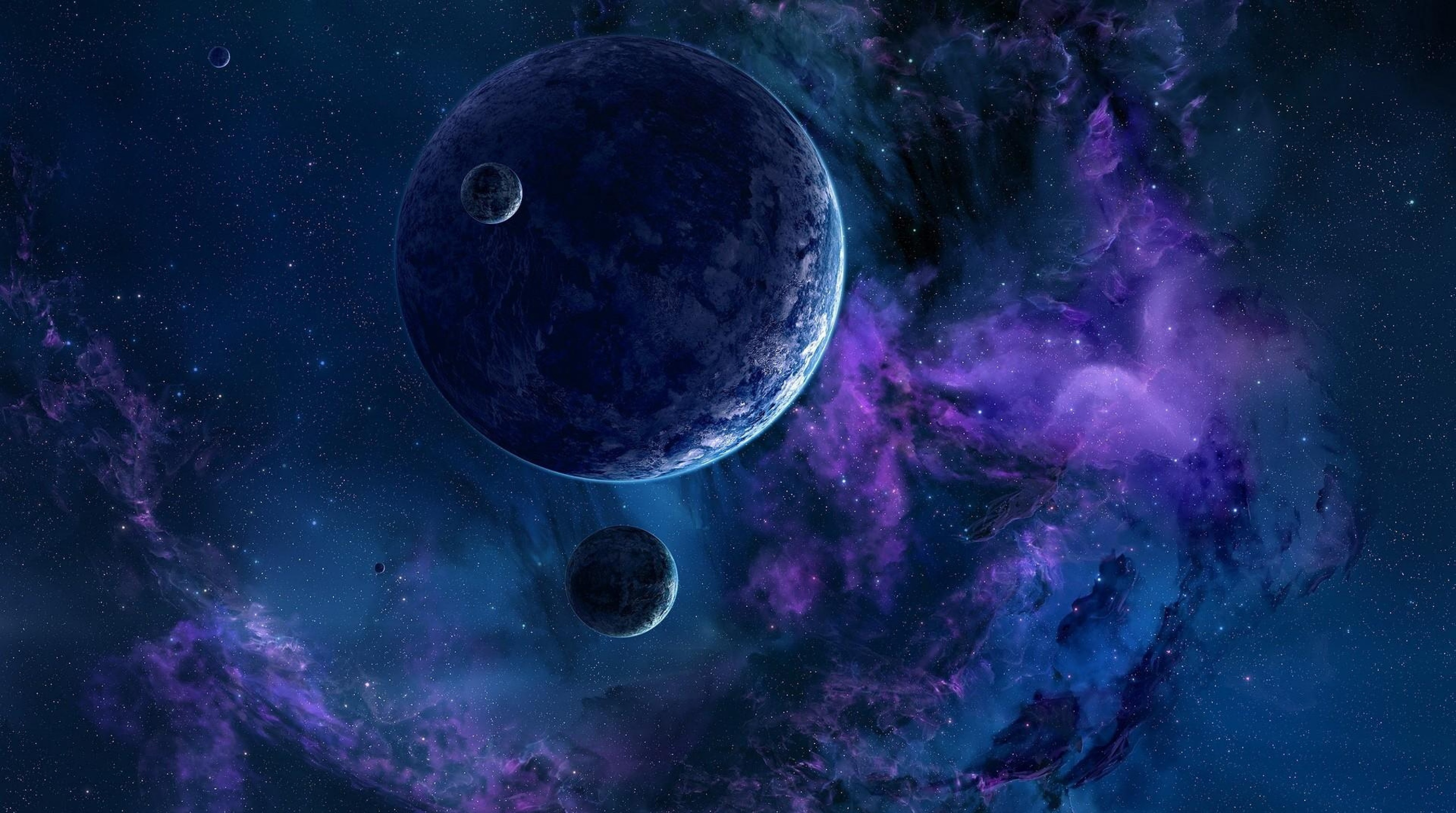 PředmětUčivoDomácí úkolyČeský jazykSlovesa-osoba,číslo,čas.Procvičujeme všechna vyjmenovaná slova.Slovní druhy.   Určujeme pád, číslo a rod.Umíme základní skladební dvojice. Věta, souvětí. Poznáme slovesa. Učíme se poznávat příslovce,částice a citoslovce.Pracovní sešit strana 66.Písanka číslo 3 strana 10.MatematikaPočítáme do 1000,násobíme a dělíme. . Procvičujeme malou násobilku Opakujeme sčítaní a odčítání pod sebou,slovní úlohy ,počítání do 100,přímka,polopřímka, úsečka. Geometrická tělesa. Konstrukce a obvod  trojúhelníku. Čtyřúhelník a mnohoúhelníky. Kruh,kružnice.Souměrnost.Průsečík přímek.Pracovní sešit strana 53.PrvoukaŽivá příroda-rostliny.OstatníPřeji krásný týden.Přeji krásný týden.